Publicado en Barcelona el 18/05/2015 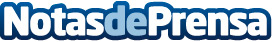 Ebook Cards, la nueva forma de promocionar ebooksDescargarse un ebook a través del código QR de una tarjeta de visita, así de sencilla y revolucionaria es la nueva herramienta de marketing para autores de Bebookness, la plataforma para auto publicar un libro digitalDatos de contacto:Agatha Estera93 535 57 57Nota de prensa publicada en: https://www.notasdeprensa.es/ebook-cards-la-nueva-forma-de-promocionar Categorias: Telecomunicaciones Literatura Marketing Emprendedores E-Commerce Dispositivos móviles http://www.notasdeprensa.es